В марте 2018 года стартовал новый конкурсный проект для педагогов начальной школы – Всероссийская олимпиада "Мой первый учитель". Олимпиада проводится Общероссийским Профсоюзом образования, Российской академией образования, Российским государственным педагогическим университетом им. А. И. Герцена, Московским городским педагогическим университетом, Нижегородским государственным педагогическим университетом им. Козьмы Минина, издательской фирмой «Сентябрь», Фондом инфраструктурных и образовательных программ. Основные принципы олимпиады: профессионализм, доступность, гласность. Следуя заявленным принципам - участие в Олимпиаде бесплатное.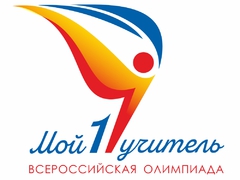 ОЛИМПИЙСКОЕ ДВИЖЕНИЕПЕДАГОГОВ НАЧАЛЬНОЙ ШКОЛЫПо инициативе Общероссийского Профсоюза образования запущен новый конкурсный проект для педагогов начальной школы – Всероссийская  олимпиада "Мой первый учитель".Основные принципы Олимпиады: ПРОФЕССИОНАЛИЗМ, ДОСТУПНОСТЬ, ГЛАСНОСТЬ.Новый формат педагогических состязаний позволит  педагогам:самим принимать решение об участия в Олимпиаде;быть уверенными в профессиональной  и объективной оценке своего опыта работы;повысить  профессиональный уровень;обменяться опытом с коллегами;стать победителем первой Всероссийской олимпиады "Мой первый учитель".Олимпиада проводится в заочно - очном режиме по трём номинациям:Предметная образовательная деятельность.Социально-воспитательная деятельность и взаимодействие с учреждениями культурной и социальной сфер.Психолого-педагогическое сопровождение обучающихся.Для того чтобы присоединиться к  педагогическому олимпийскому движению нужно пройти на сайт http://1-teacher.ru/  где размещена пошаговая инструкция по участию в Олимпиаде, зарегистрироваться и стать её участником.Следуя заявленным принципам - участие в Олимпиаде бесплатное.Официальный сайт Олимпиады: http://1-teacher.ru/  ;Е-mail: olimpteacher@gmail.comКонтакты: +7(495) 938-7039